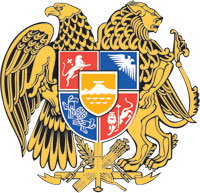 ՀԱՅԱՍՏԱՆԻ ՀԱՆՐԱՊԵՏՈՒԹՅԱՆ ԿԱՌԱՎԱՐՈՒԹՅՈՒՆՈ  Ր  Ո  Շ  Ո Ւ  Մ9 դեկտեմբերի 2021 թվականի  N              -  Ա«ԱՎՏՈՏՐԱՆՍՊՈՐՏԱՅԻՆ ՄԻՋՈՑՆԵՐԻ ՀԱՓՇՏԱԿՈՒՄՆԵՐԻ ԴԵՄ ՊԱՅՔԱՐԻ ԵՎ ԴՐԱՆՑ ՎԵՐԱԴԱՐՁԻ ԱՊԱՀՈՎՄԱՆ ԳՈՐԾՈՒՄ ԱՆԿԱԽ ՊԵՏՈՒԹՅՈՒՆՆԵՐԻ ՀԱՄԱԳՈՐԾԱԿՑՈՒԹՅԱՆ ՄԱՍՆԱԿԻՑ ՊԵՏՈՒԹՅՈՒՆՆԵՐԻ ՀԱՄԱԳՈՐԾԱԿՑՈՒԹՅԱՆ ՄԱՍԻՆ» 2005 ԹՎԱԿԱՆԻ ՆՈՅԵՄԲԵՐԻ  25-Ի  ՀԱՄԱՁԱՅՆԱԳՐՈՒՄ  ՓՈՓՈԽՈՒԹՅՈՒՆՆԵՐ ԿԱՏԱՐԵԼՈՒ ՄԱՍԻՆ» ԱՐՁԱՆԱԳՐՈՒԹՅՈՒՆԸ ՎԱՎԵՐԱՑՆԵԼՈՒ ՄԱՍԻՆ» ՕՐԵՆՔԻ ՆԱԽԱԳԾԻ ՄԱՍԻՆ------------------------------------------------------------------------------------------------------Հիմք ընդունելով «Ազգային ժողովի կանոնակարգ» Հայաստանի Հանրապետության սահմանադրական օրենքի 65-րդ հոդվածի 3-րդ մասը և «Միջազգային պայմանագրերի մասին» Հայաստանի Հանրապետության օրենքի 12-րդ հոդվածի    3-րդ մասը՝ Հայաստանի Հանրապետության կառավարությունը   ո ր ո շ ու մ   է.1. Հավանություն տալ 2018 թվականի հուլիսի 20-ին ստորագրված՝ «Ավտոտրանսպորտային միջոցների հափշտակումների դեմ պայքարի և դրանց վերադարձի ապահովման գործում Անկախ պետությունների համագործակցության մասնակից պետությունների համագործակցության մասին» 2005 թվականի նոյեմբերի 25-ի համաձայնագրում փոփոխություններ կատարելու մասին» արձանագրությունը վավերացնելու մասին» օրենքի նախագծի վերաբերյալ Հայաստանի Հանրապետության կառավարության օրենսդրական նախաձեռնությանը:2. Միջազգային պայմանագրում ամրագրված պարտավորությունների՝ Հայաստանի Հանրապետության Սահմանադրությանը համապատասխանությունը որոշելու նպատակով դիմել Հայաստանի Հանրապետության սահմանադրական դատարան:3. Հայաստանի Հանրապետության սահմանադրական դատարանի կողմից միջազգային պայմանագրում ամրագրված պարտավորությունները Հայաստանի Հանրապետության Սահմանադրությանը համապատասխանող ճանաչելու մասին որոշման դեպքում Հայաստանի Հանրապետության կառավարության օրենսդրական նախաձեռնությունը սահմանված կարգով ներկայացնել Հայաստանի Հանրապետության Ազգային ժողով:4. Հայաստանի Հանրապետության սահմանադրական դատարանում Հայաստանի Հանրապետության կառավարության ներկայացուցիչ նշանակել Հայաստանի Հանրապետության ոստիկանության պետի տեղակալ Արա Ֆիդանյանին։        ՀԱՅԱՍՏԱՆԻ ՀԱՆՐԱՊԵՏՈՒԹՅԱՆ                       ՎԱՐՉԱՊԵՏ	                                          Ն. ՓԱՇԻՆՅԱՆ                       Երևան